MAT_8r_21_8. 5. 2020_Računanje ploščine sestavljenih likovNavodilo za delo:  Pripravi si potrebščine za matematiko ter se pridruži videokonferenci ob 8. 15 uri na povezavi, ki si jo prejel/a na svoj mail.V zvezek napiši naslov Računanje ploščine sestavljenih likov  in datum. Nato v zvezek zapisuj po navodilih učiteljice preko videokonference. REŠEVANJE  NALOG V DELOVNEM ZVEZKUVSI UČENCI REŠITE OSNOVNE NALOGE. POTEM SE LAHKO ODLOČITE, DA Z DELOM ZAKLJUČITE OZ. NADALJUJETE Z REŠEVANJEM NALOG B) IN POTEM ŠE C) SKLOPA!a) OSNOVNE NALOGE (za vse učence)V delovnem zvezku (76) reši nalogo 77           b) NALOGE ZA TISTE, KI ŽELIJO UTRDITI ZNANJE(za večino učencev)V delovnem zvezku (76) reši nalogi 78 in 79            c) DODATNE NALOGEV delovnem zvezku (76) reši nalogi 80* in 81*             V primeru težav z razumevanjem je tukaj povezava do e-učbenika, kjer je vse lepo razloženo: https://eucbeniki.sio.si/mat8/841/index3.html  Na portalu UČIM SE rešuj naloge: Večkotniki, krog         Krog in krožnica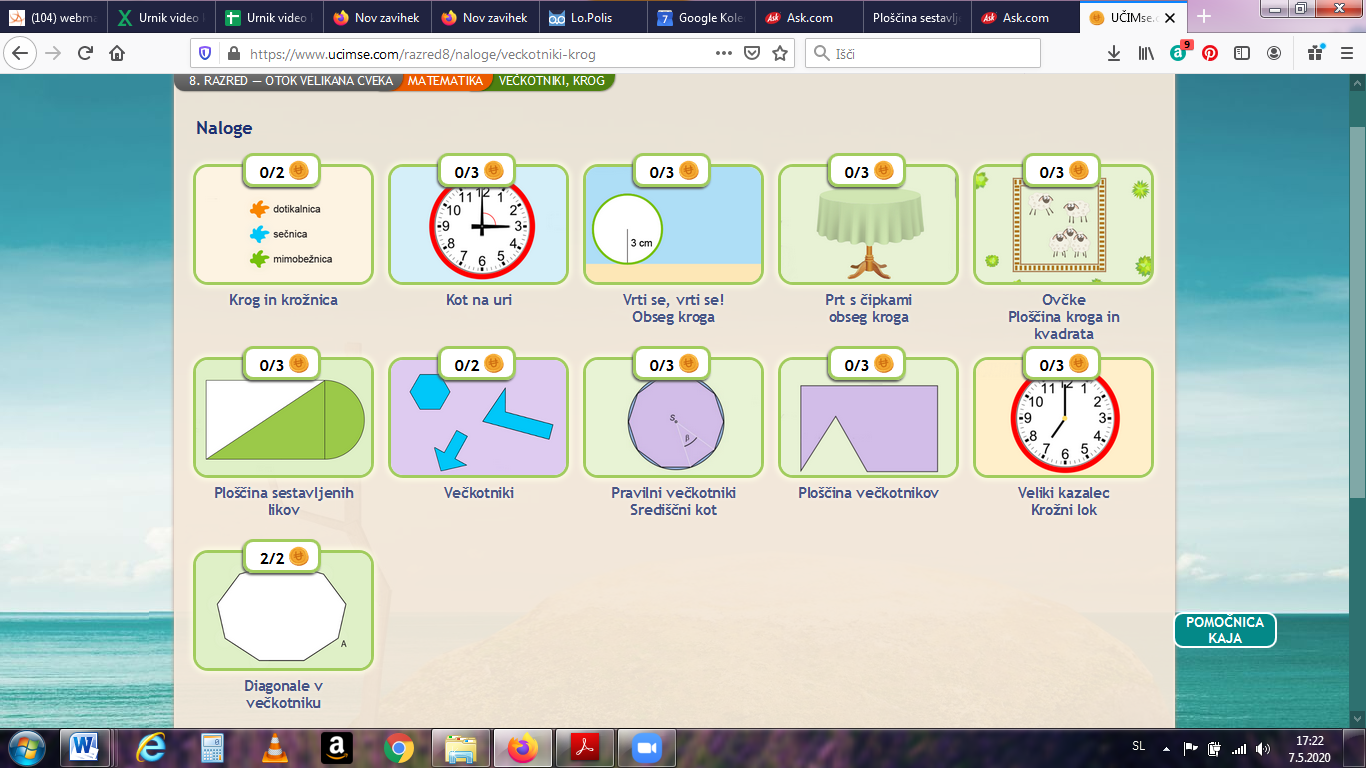 Uspešno delo in ostanite zdravi.Marija Boršič